 ASIGNATURA DE EXPRESIÓN ORAL Y ESCRITA IIEXPRESIÓN ORAL Y ESCRITA IIUNIDADES DE APRENDIZAJE EXPRESIÓN ORAL Y ESCRITA IIPROCESO DE EVALUACIÓNEXPRESIÓN ORAL Y ESCRITA IIPROCESO ENSEÑANZA APRENDIZAJEESPACIO FORMATIVOEXPRESIÓN ORAL Y ESCRITA IIUNIDADES DE APRENDIZAJE EXPRESIÓN ORAL Y ESCRITA IIPROCESO DE EVALUACIÓNEXPRESIÓN ORAL Y ESCRITA IIPROCESO ENSEÑANZA APRENDIZAJEESPACIO FORMATIVOEXPRESIÓN ORAL Y ESCRITA IICAPACIDADES DERIVADAS DE LAS COMPETENCIAS PROFESIONALES A LAS QUE CONTRIBUYE LA ASIGNATURAEXPRESIÓN ORAL Y ESCRITA IIFUENTES BIBLIOGRÁFICAS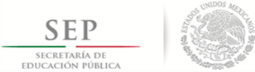 TÉCNICO SUPERIOR UNIVERSITARIO ENTECNOLOGÍAS DE LA INFORMACIÓN ÁREA ENTORNOS VIRTUALES Y NEGOCIOS DIGITALESEN COMPETENCIAS PROFESIONALES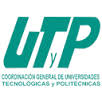 CompetenciasComunicar sentimientos, pensamientos, conocimientos, experiencias, ideas, reflexiones y opiniones, de forma clara y detallada, sobre temas concretos y abstractos en su contexto profesional y sociocultural, de acuerdo al nivel B2, usuario independiente, del Marco de Referencia Europeo, para fundamentar y proponer mejoras en las organizaciones y contribuir responsablemente al desarrollo sociocultural.CuatrimestreQuintoHoras Teóricas25Horas Prácticas 50Horas Totales75Horas Totales por Semana Cuatrimestre5Objetivo de aprendizajeEl alumno sustentará proyectos escritos y orales con base en el proceso de la comunicación, la argumentación y los tipos de textos y documentos acorde al Nivel B2 del Marco Común Europeo de Referencia para lograr la comunicación efectiva en un contexto profesional y sociocultural.Unidades de AprendizajeHorasHorasHorasUnidades de AprendizajeTeóricasPrácticasTotalesI. El proceso de la comunicación101525II. La comunicación efectiva en las organizaciones153550Totales255075Unidad  de aprendizajeI. El proceso de la comunicaciónHoras Teóricas10Horas Prácticas15Horas Totales25Objetivo de la Unidad de AprendizajeEl alumno evaluará los elementos, propósitos, barreras y puentes de la comunicación, para proponer estrategias de comunicación efectiva en las organizaciones.TemasSaberSaber hacerSerFundamentos del proceso comunicativoIdentificar el concepto y la importancia de la comunicación.Explicar los elementos del proceso comunicativo a partir de los modelos de Harold Lasswell y Manuel Castells:- Emisor- Receptor- Mensaje- Código- Canal- Retroalimentación- Contexto- RuidoExplicar las características de los tipos de barreras y sus puentes en el proceso de la comunicación:- Semánticas- Fisiológicas- Físicas- Psicológicas- TécnicasDeterminar los propósitos de la comunicación, sus barreras y sus puentes en una situación dada.Proponer mejoras al proceso comunicativo.AnalíticoSistemáticoReflexivoProactivoAsertivoToleranteHonestoRespetuosoEmpáticoCongruenteDescribir los propósitos de la comunicación:- Informar- Persuadir- EntretenerTipos de comunicación humanaExplicar las características de los tipos de la comunicación humana:- Intrapersonal- Interpersonal- Grupal- Colectiva- Masiva- Simultánea Distinguir la evolución, usos, alcances e impacto de la comunicación humana, asistida a través de la tecnología:- Redes sociales- Comunidades virtuales- VideoconferenciasSeleccionar apoyos de la tecnología en función del propósito comunicativo.AnalíticoSistemáticoReflexivoProactivoAsertivoToleranteHonestoRespetuosoEmpáticoCongruenteResultado de aprendizajeSecuencia de aprendizajeInstrumentos y tipos de reactivosA partir de un caso práctico de la comunicación humana, realiza un reporte escrito y lo presenta oralmente, considerando lo siguiente:- Objetivo o propósito de la comunicación- Esquematizaciones del proceso de la comunicación - Las barreras de la comunicación- Análisis del uso de las herramientas tecnológicas- Propuesta de mejora del proceso comunicativo y su justificación- Conclusiones1. Explicar los elementos del proceso comunicativo a partir de los modelos de Lasswell y Castells2. Explicar las barreras y puentes del proceso de la comunicación humana3. Identificar los propósitos de la comunicación humana4. Conocer los tipos de la comunicación humana5. Analizar la evolución, usos, alcances e impacto de la comunicación humana, asistida a través de la tecnologíaCaso prácticoLista de cotejoMétodos y técnicas de enseñanzaMedios y materiales didácticosTrabajo en equipoDebateEstudio de casosEquipo multimediaPintarrónComputadoraInternetMaterial audiovisualAulaLaboratorio / TallerEmpresaXUnidad  de aprendizajeII. La comunicación efectiva en las organizacionesHoras Teóricas15Horas Prácticas35Horas Totales50Objetivo de la Unidad de AprendizajeEl alumno realizará proyectos así como su presentación y argumentación de manera oral para contribuir al desarrollo del proceso comunicativo en las organizaciones.TemasSaberSaber hacerSerProceso de escrituraDescribir las características y las etapas del proceso de escritura.Identificar los modelos de referencia bibliográfica APA (Asociación Americana de Psicología).Recordar los métodos de organización de la información.Elaborar textos de acuerdo a las etapas del proceso de escritura.Estructurar citas y referencias de acuerdo al modelo APA.Analítico SistemáticoProactivoReflexivoVerazHonestoObjetivoCongruenteElocuenteConsistenteTipos de textos y documentosExplicar las estrategias de lectura:- Acceso y recuperación de la información- Interpretación e inferencias- Técnicas para mejorar la comprensión lectora- Comprensión global- Fondo y forma de un textoDistinguir las características de los géneros y textos literarios:- Épico (narrativa)- Lírico (poesía)- Dramático (dramaturgia)Redactar síntesis, resúmenes y comentarios de textos en función de su género literario.Redactar textos y documentos ejecutivos y técnicos de acuerdo a su propósito.Analítico SistemáticoProactivoReflexivoVerazHonestoCongruenteElocuenteConsistenteCreativoPropositivoDiferenciar los tipos de textos y sus aplicaciones: - Científicos- InformativosDescribir las características, tipos y usos de las técnicas de análisis de textos: - Síntesis- Resumen- ComentarioExplicar los elementos y aplicaciones documentos de acuerdo a su tipo:- Ejecutivos (carta, oficio, circular, memorándum, currículum vitae)- Técnicos (manual, informe, bitácora, minuta, instructivo, reporte, proyecto)ArgumentaciónDeterminar el concepto, propósito y estructura de los argumentos: - Premisa o tesis- Desarrollo- ConclusiónExplicar los tipos de argumentos:- Lógicos o deductivos- Demostrativos o Inductivos- PersuasivosExplicar las características y usos de las falacias:- Ad hominem (dirigido contra el hombre)- Ad baculum (se apela al bastón)Defender posturas considerando la estructura argumentativa.Refutar posturas considerando la estructura argumentativa.ÉticoAnalítico SistemáticoProactivoReflexivoVerazHonestoCongruenteElocuenteConsistenteCreativoPropositivoRespetuosoTolerante- Ad verecundiam (por la autoridad)- Ad populum (dirigido al pueblo)- Ad ignoratiam (por la ignorancia)- Post hoc (falsa causa)Comunicación oralExplicar las etapas de la presentación oral considerando las características del entorno sociocultural y profesional:- Selección del tema- Definición del objetivo- Análisis de la audiencia- Análisis de la ocasión y el ambiente- Administración del tiempo- Recomendaciones generales- LogísticaExplicar las estrategias para hablar en público:- Cualidades de la voz: volumen, ritmo, timbre, tono, velocidad, intención, dicción y uso de pausas- Comunicación no verbal: proxémica, paralingüística, kinestésica, icónica e imagen personalDescribir las técnicas de persuasión en una presentación oral:- Reciprocidad- Coherencia- Escasez- Autoridad- Simpatía- Validación socialEstructurar discusiones formales.Realizar presentaciones orales con discusión formal.Interactuar persuasivamente con la audiencia en presentaciones orales.ÉticoAnalítico SistemáticoProactivoReflexivoVerazHonestoCongruenteElocuenteConsistenteCreativoPropositivoRespetuosoToleranteAsertivoPersuasivoEmpáticoDescribir las estrategias de improvisación:- Reflexionar antes de contestar (identificar la intención de la situación)- Parafrasear la pregunta- Asociar una anécdota al tema en cuestión- Pensar en una estructura de discursoExplicar las características, propósitos, tipos y usos de la discusión formal: - Discurso- Conferencia - Monólogo- Entrevista- Debate- Foro- Panel- Mesa redonda- Simposio- Seminario- AsambleaResultado de aprendizajeSecuencia de aprendizajeInstrumentos y tipos de reactivosRedacta un proyecto y lo presenta oralmente, con las siguientes características:A. De redacción:- Ortografía y gramática sin errores- Redactado de manera clara y sistemática- Incluye información de varias fuentes- Explica ventajas y desventajas- Evalúa las diferentes ideas y soluciones que se pueden aplicar a un problema- Presenta conclusiones y recomendaciones- Incluye referencias bibliográficas con base en el modelo APAB. De preparación de la presentación oral- Tema- Objetivo- Características de la audiencia, ocasión y ambiente- Tiempo estimado y organización del tiempo- Logística- Recomendaciones generalesC. Orales- Ofrece descripciones claras sobre el tema- Emplea lenguaje adecuado- Domina el tema del proyecto- Argumenta- Ofrece discurso fluido y sistemático- Expone de manera clara puntos de vista propios o de otros- Improvisa- Preguntas y respuestas- Conclusiones1. Identificar el proceso de escritura y el modelo APA2. Comparar los tipos de textos y documentos3. Distinguir el proceso de argumentación4. Analizar el proceso de comunicación oral y escrita5. Desarrollar discusiones formalesRúbricaProyectoMétodos y técnicas de enseñanzaMedios y materiales didácticosGrupos de discusiónDramatizaciónEstudio de casosEquipo multimediaPintarrónComputadoraInternetMaterial audiovisualUso de auditorioUso del micrófonoUso del podiumAulaLaboratorio / TallerEmpresaXCapacidadCriterios de DesempeñoInterpretar información compleja escrita y oral en textos escritos y orales extensos de temas concretos y abstractos, con carácter técnico de su área profesional y su entorno sociocultural, siguiendo líneas argumentales para definir y sustentar una postura propia.A partir de una información previamente proporcionada en forma oral o escrita:- Reacciona de manera no verbal acorde al mensaje enviado- Expone de forma detallada los planteamientos y las posturas, así como sus ventajas y desventajas- Sustenta una opinión o propuesta personal- Elabora una ficha de comentarios con base en los aspectos anterioresExpresar sentimientos, pensamientos, conocimientos, experiencias, ideas, reflexiones, opiniones, de forma clara y detallada, argumentando y destacando la importancia, las ventajas y los inconvenientes de una amplia serie de temas relacionados con su contexto profesional y sociocultural, apoyado con el lenguaje no verbal en concordancia con el propósito comunicativo, para defender sus puntos de vista y presentar propuestas.Realiza una presentación oral de un proyecto técnico, que implique una interacción, con las siguientes características:- Comunicación no verbal acorde al discurso- Seguridad y precisión gramatical- Fluidez- Claridad- Improvisación- Uso del vocabulario pertinente- Concordancia del tema con el propósito comunicativo- Autocorrección de los errores- ConvincenteE incluye:- Objetivos o premisas- Hipótesis- Ideas principales y secundarias lógicamente  estructuradas- Temas de su especialidad, abstractos y culturales- Detalles sobre el asunto tratado- Argumentos- Conclusiones y propuestasEstructurar información de varias fuentes relativa a problemas contemporáneos y de su área de especialidad, en donde se refieren diferentes posturas o puntos de vista concretos, a través de técnicas de análisis de textos y métodos de organización gráfica, para relacionar, contrastar, definir y sustentar una postura propia o de otros.Realiza un organizador gráfico de la información sobre temas y problemas contemporáneos y de su área de especialidad, a partir de fuentes de diferente naturaleza, que incluya las siguientes características:- Justificación de las fuentes consultadas- Ideas principales y secundarias, y su interrelación- Identificación de posturas y puntos de vista- Causas y posibles consecuencias- Postura personalRedactar documentos claros y detallados sobre una amplia serie de temas relacionados con su contexto profesional y sociocultural, destacando la importancia de determinados hechos y experiencias, así como los motivos, para apoyar o refutar un punto de vista concreto.Redacta un reporte técnico sobre algún aspecto de su área de especialidad que incluya las siguientes características:- 1500 palabras- Ideas principales y secundarias lógicamente estructuradas- Ortografía y puntuación razonablemente correcta- Detalles sobre el asunto tratado- Ventajas y desventajas desde un punto de vista concreto- Argumentos que derivan en una opiniónAutorAñoTítulo del DocumentoCiudadPaísEditorialGranger R. (2009)Los 7 detonadores de la persuasiónMéxico, DF.México.Mc Graw HillVerderber, R.(1999)¡Comunícate!D.F.MéxicoThomsonBaró, T.(2013)La gran guía del lenguaje no verbal. Como aplicarlo en nuestras relaciones para lograr el éxito y la felicidad.BarcelonaEspañaPaidosCantún, Flores & Roque.(2006)Comunicación oral y escrita.D. F. MéxicoCompañía editorial continental.Verderber, R.(2000)Comunicación oral efectiva.D.FMéxicoThomsonMaldonado, H.(1998)Manual de comunicación oral.D.F.MéxicoAddison Wesley LongmanGonzález, C.(1997)La comunicación efectiva. Como lograr una adecuada comunicación en los campos empresarial, social y familiar.D.F.MéxicoGrupo editorial ISEF.Álvarez Edmeé María(2015)Historia de la literatura hispanoamericana.D.F.MéxicoPorrúaPaz Octavio(2015)El arco y la lira. Teoría y crítica literaria.D.F.MéxicoFondo de Cultura Económica.Granados Edner(2011)Yo, marca registrada.D.F.México Sin EditorialCaballero Cristián(1998)Cómo educar la voz hablada y cantada.D.F.México EdamexPretrak, G.(2008)Redacción DinámicaD.F.MéxicoUniversidad Iberoamericana PueblaChávez, F.(2003)Redacción Avanzada. Un enfoque lingüísticoD.F.MéxicoPearson Educación